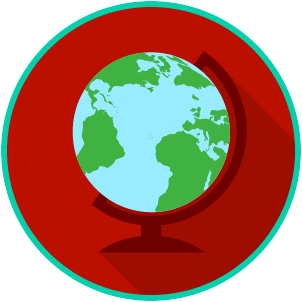 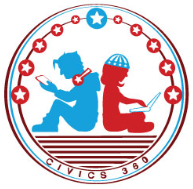 QuestionList Specific Evidence from the VideoComplete Sentence1. What are the goals and objectives of domestic policy?2. Who is involved in making domestic policy?3. What are two areas  of domestic policy? Give an example for each one. 